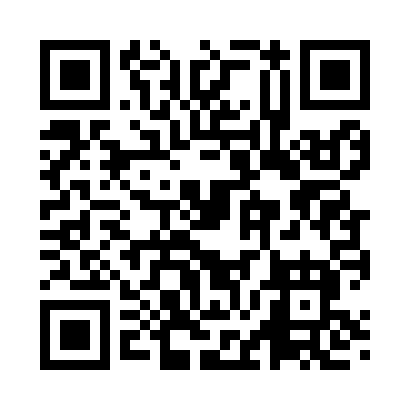 Prayer times for Woodmere, Georgia, USAMon 1 Jul 2024 - Wed 31 Jul 2024High Latitude Method: Angle Based RulePrayer Calculation Method: Islamic Society of North AmericaAsar Calculation Method: ShafiPrayer times provided by https://www.salahtimes.comDateDayFajrSunriseDhuhrAsrMaghribIsha1Mon5:076:311:425:278:5310:162Tue5:086:311:425:278:5310:163Wed5:086:321:425:278:5310:164Thu5:096:321:425:278:5310:165Fri5:106:331:435:288:5210:156Sat5:106:331:435:288:5210:157Sun5:116:341:435:288:5210:158Mon5:126:341:435:288:5210:149Tue5:126:351:435:288:5110:1410Wed5:136:351:435:288:5110:1311Thu5:146:361:445:288:5110:1312Fri5:156:371:445:288:5010:1213Sat5:156:371:445:298:5010:1214Sun5:166:381:445:298:5010:1115Mon5:176:381:445:298:4910:1116Tue5:186:391:445:298:4910:1017Wed5:196:401:445:298:4810:0918Thu5:206:401:445:298:4810:0819Fri5:206:411:445:298:4710:0820Sat5:216:421:445:298:4710:0721Sun5:226:421:445:298:4610:0622Mon5:236:431:445:298:4510:0523Tue5:246:441:445:298:4510:0424Wed5:256:441:445:298:4410:0325Thu5:266:451:445:298:4310:0226Fri5:276:461:445:298:4310:0227Sat5:286:471:445:298:4210:0128Sun5:296:471:445:298:4110:0029Mon5:306:481:445:288:409:5930Tue5:316:491:445:288:409:5731Wed5:326:491:445:288:399:56